Barcelona, 23rd November 2023Sale by Fusion For Energy of instruments GapGun® Pro, Absolute Scanner LAS-20-8 (without controller), and AICON MoveInspect XR8 System with accessoriesDue to a technical need for procuring newer models of the same instruments, the F4E Metrology unit has decided to resell three of its used model instruments. You can buy only part of the package.Here a resuming table:Make your best offers.In case of interest, please contact: michaela.trbolova@f4e.europa.eu and abdelouahab.elmiadi@f4e.europa.eu .GapGun® ProUnder the contract F4E-OPE-0554, F4E has purchased the GapGun® Pro with its accessories.The following accessories are included with the instrument:The price paid by F4E for the supply of the GapGun® Pro was 40,649.00 EUR. To be noted that this price included a software license for SPC3d v7.2, Calibration and Support services and GapGun training. Individual prices are not assigned in the invoice from the supplier.  Technical specification for GapGun device MX+ WIFI with the associated sensor head FOV07/M:Measurement:Field of view: 6.5 mmResolution Enhancement Technology (RET): 3 μmPractical resolution in customer-based conditions: 10 μmRepeatability: Proven to < 15% QS9000-MSAOperating principle: Laser triangulation with Resolution Enhancement TechnologyMeasurement head:Weight: 170 gDimensions: 50 x 41 x 105 mm (W x D x H)Laser: Class 2M with automatic laser intensity adjustmentStandoff: 20 mm from front of head for super High-resolution head.Handle:Weight: 460 gDimensions: 76 x 117 x 165 mmm (W x D x H)Storage: Minimum of 1GBScreen: 89 mm, daylight readable full colour touchscreen 240 x 320 pixelSystem:Environmental: IP50Operation: 0 - 40°CStorage: -10 - 40°CThe device is supplied with its accessories:Pack connection LAN/WIFIPrecision artefact with traceable calibration,Connection cables, locking belt clip and belt, and wrist loop.2 batteries (autonomy 6h)Electronic chargerInternal batteryFlight grade storage case with custom insert designed to house all accessories.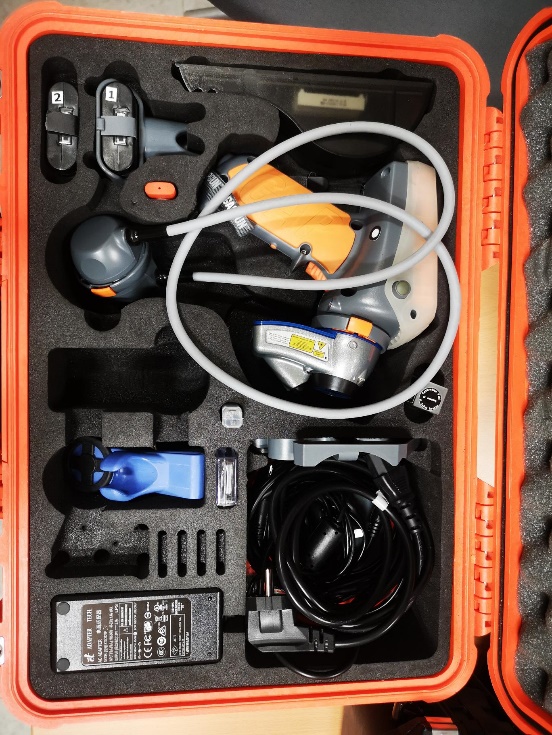 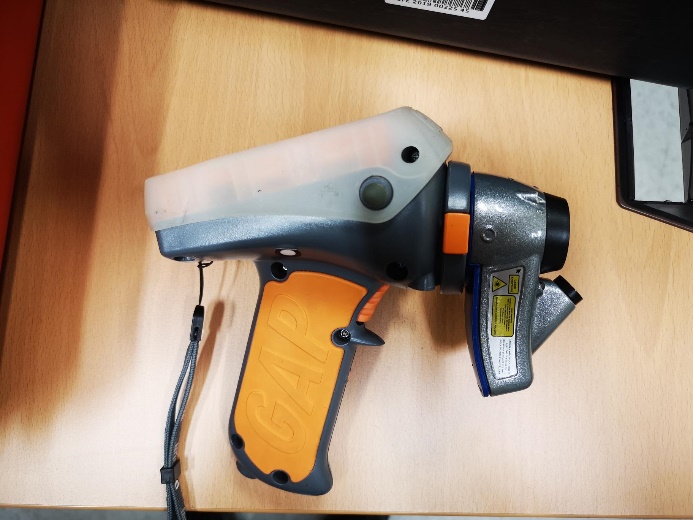 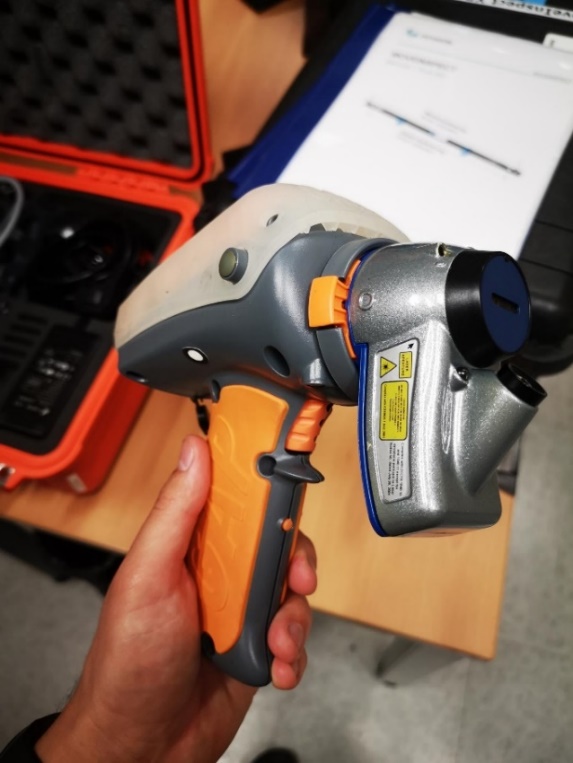 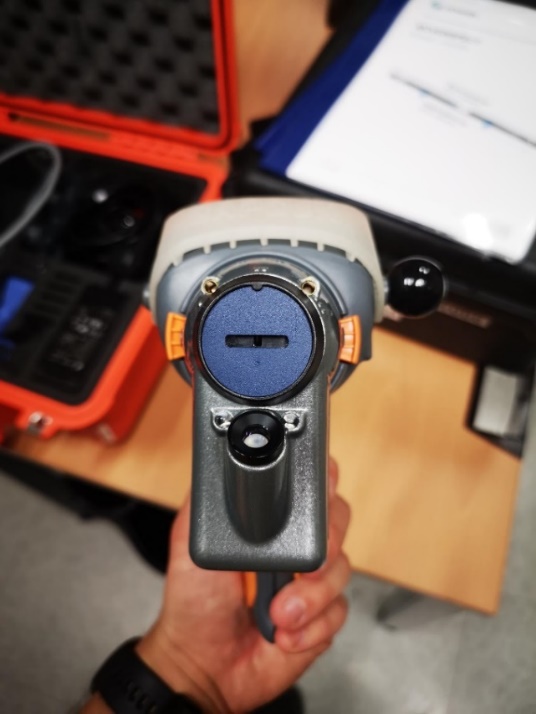 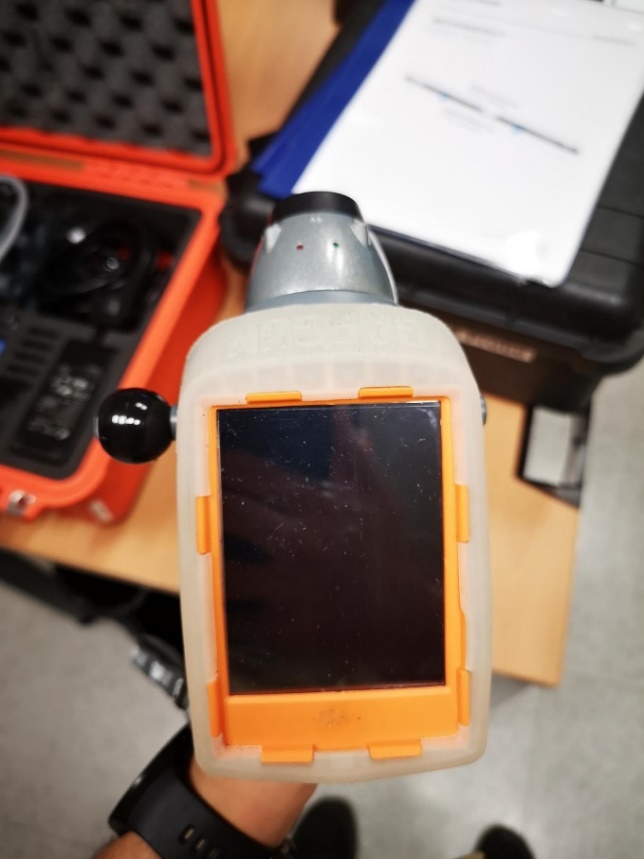 Absolute Scanner LAS-20-8Under the contract F4E-OMF-0902-01-01, F4E has purchased from Hexagon an Absolute Scanner LAS-20-8.The price paid by F4E for the supply of the LAS-20-8 was 66,240.00 EUR. To be noted that this price was for a set of Absolute scanner LAS-20-8 and Absolute scanner LAS-XL. Individual prices are not assigned in the invoice from the supplier.  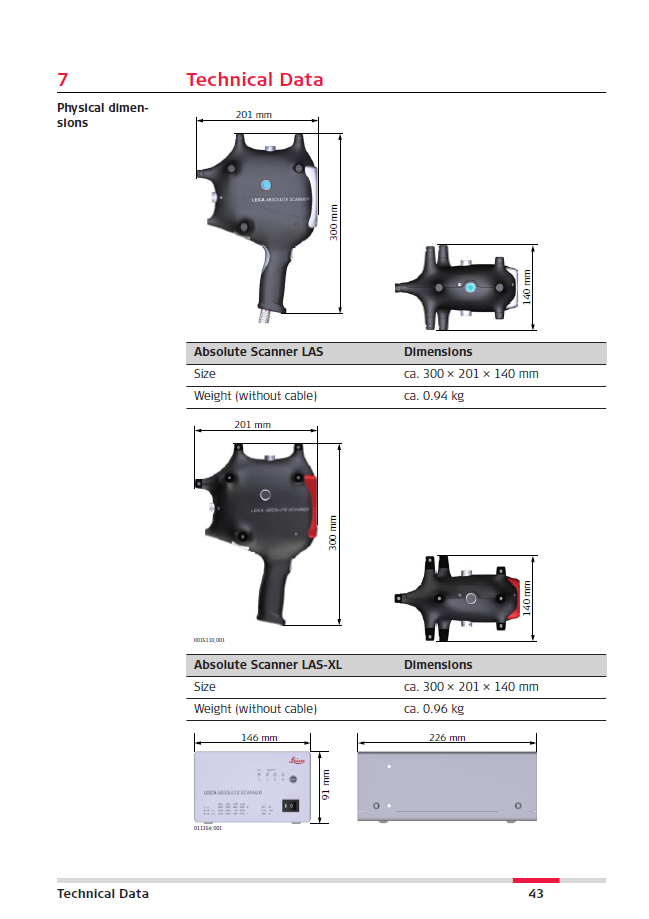 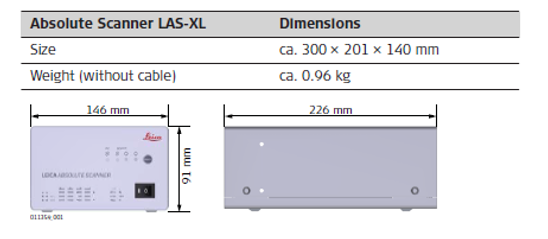 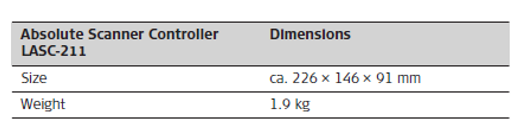 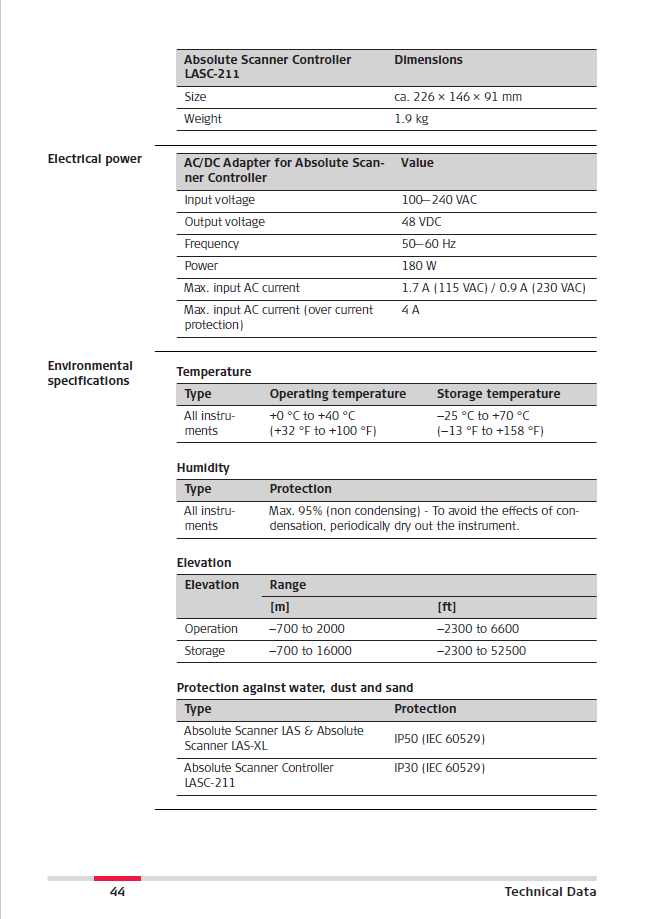 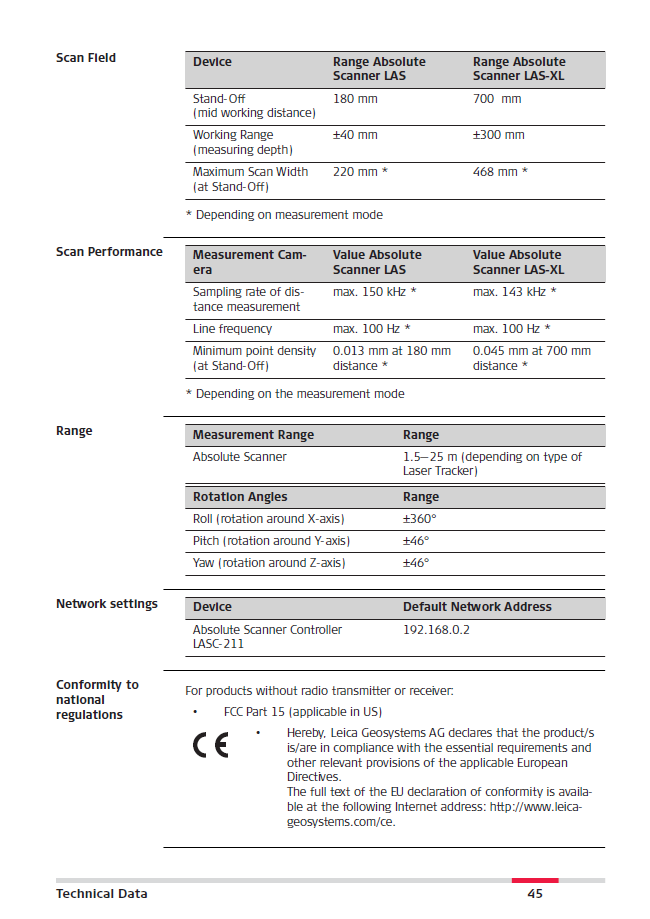 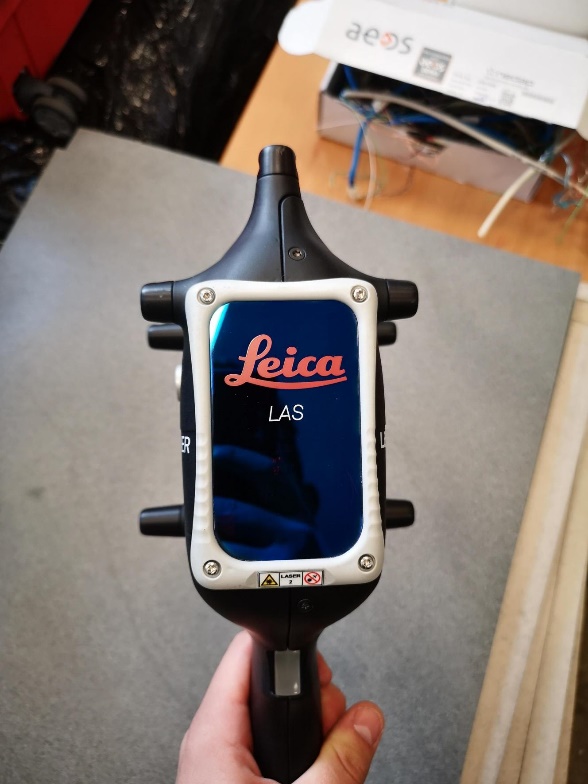 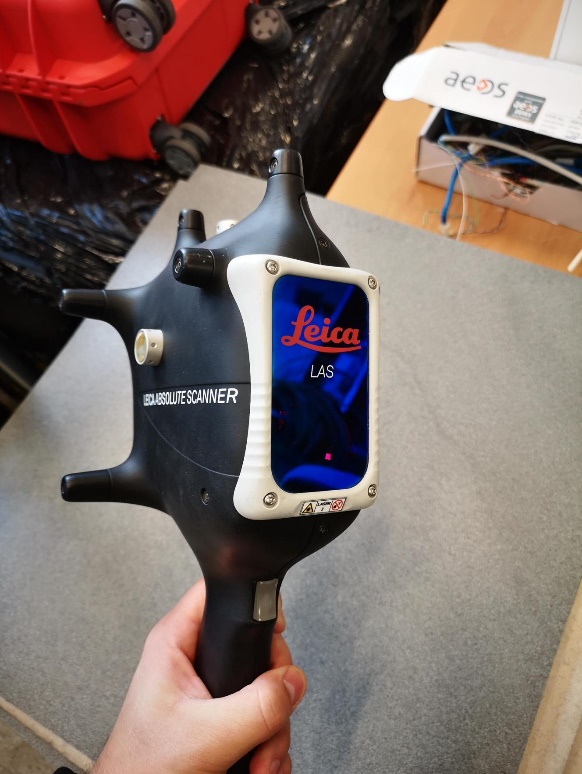 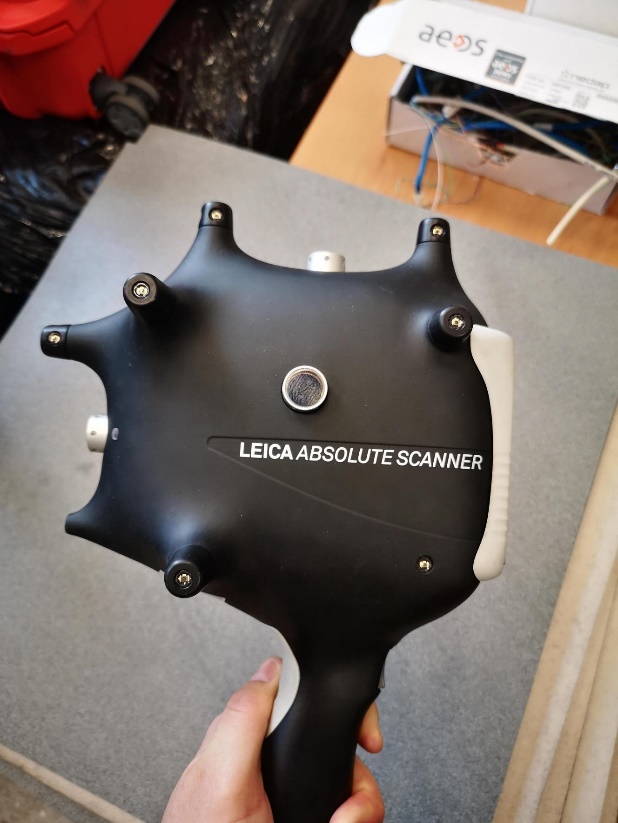 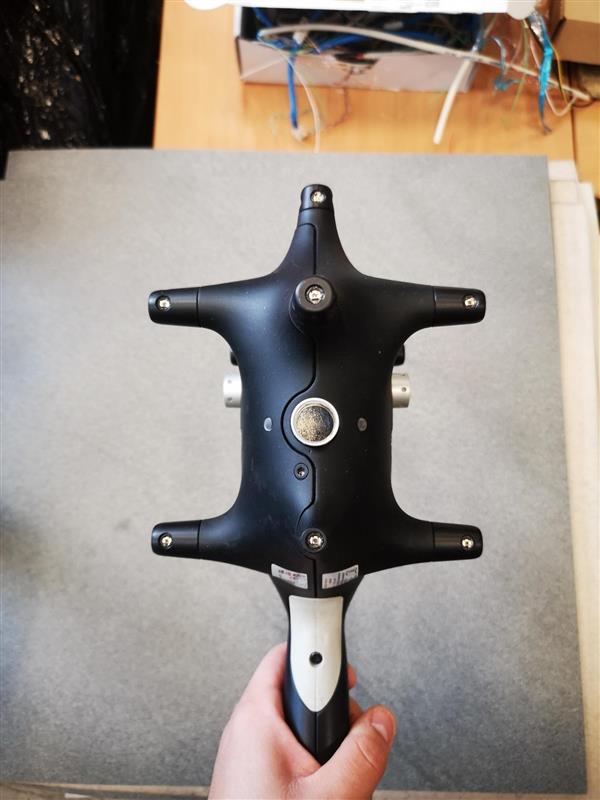 AICON MoveInspect XR8 SystemUnder the contract F4E-OMF-0902-01-02, F4E has purchased from Hexagon a MoveInspect XR8 System. The following accessories are included with the instrument:The price paid by F4E for the supply of the MoveInspect XR8 System was 63,330.00 EUR. The instrument and its accessories are brand new and have never been used.The AICON MoveInspect XR8 consists of a camera beam with two high-resolution eight-megapixel digital cameras. Its calibrated cameras are equipped with invisible flashes that eliminate dependence from environmental lighting, and capture any type of target, either on the component to be measured or on the hand-held probing device AICON MI.Probe. The generated images are processed automatically; 3D data are calculated in real time. Based on the renowned AICON MoveInspect Technology, the XR8 is the only technology able to simultaneously capture multiple points. This makes the system significantly faster in many applications, and therefore capable of offering important time and cost savings. The MoveInspect software determines the 3D coordinates of object points or the 6-DOF (Degree of Freedom) data of solid bodies at any time. The system’s ruggedised housing makes it suited to almost any industrial environment.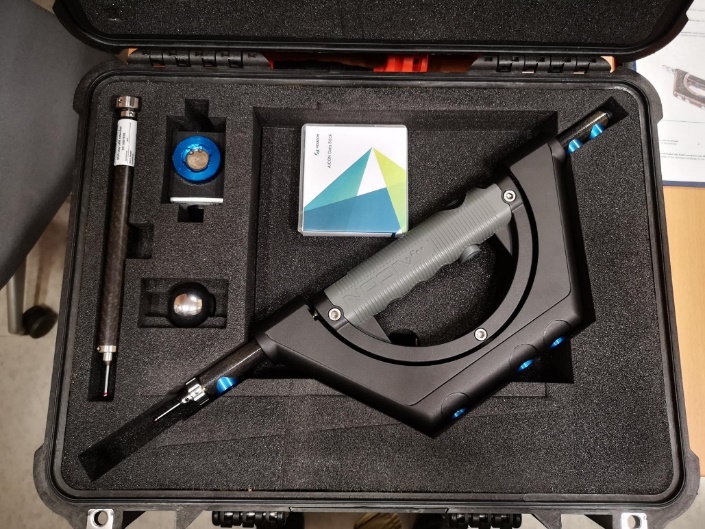 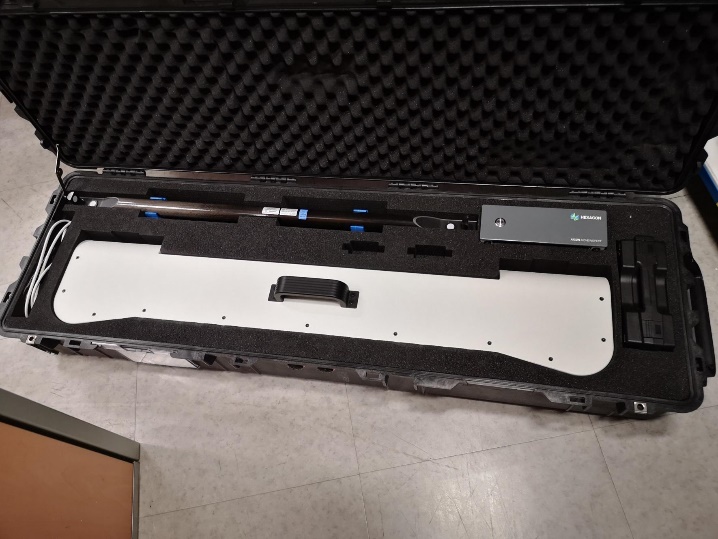 Under the contract F4E-OMF-0902-01-01, F4E has purchased from Hubbs through Metromecanica accessories SBW-1.500-12mm for the MoveInspect XR8 System.The price paid by F4E for the supply of the half spheres was 759,50 EUR.In case of interest, please contact: michaela.trbolova@f4e.europa.eu and abdelouahab.elmiadi@f4e.europa.eu .BrandInstrumentStatusF4E price €Your bid €Third dimensionGapGun® Pro device – Data Collector Handle Pro + Head sensor – plus series FOV7/M + accessoriesBought in 2015 calibration up to 14.08.202425000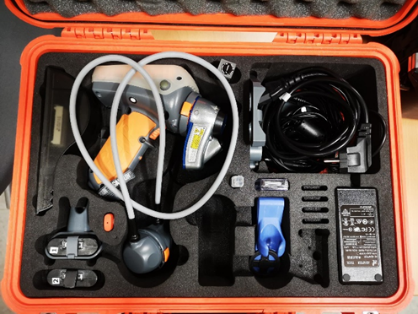 HexagonAbsolute Scanner LAS-20-8 without controller and connection cable.Bought in 2016 calibration up to 21.02.202430000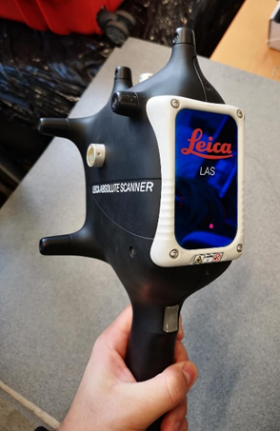 HexagonMovieinspect XR8 with accessories and 6DOF probeBought in 2018 calibration up to 01.15.2020 35000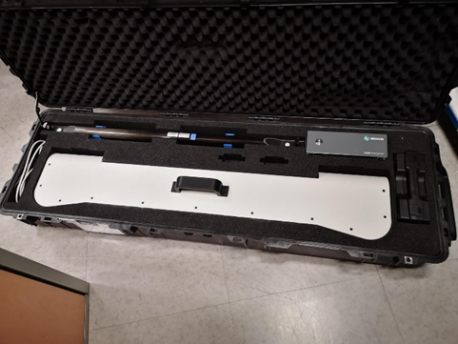 QtyProduct IDBrandDescription13DSW-144715Third dimensionGapGun® Pro device – Data Collector Handle ProQtyProduct IDBrandDescription13DSW-144563Third DimensionHead sensor – plus series FOV7/M13DSW-144265Third DimensionDeck Dock assembly13DSW-133630Third DimensionBattery housing, clip-on battery pack13DSW-133280Third DimensionCalibration Pin Gauge1GG14-6576Third DimensionCable, head extension, Vchange1GG14-0321 / IE121391Third DimensionBattery charger - EU1GG04016 / 21137Third DimensionPower converter 12v – for Desk dock1GG04017 / 21137Third DimensionPower converter 24v – for Charger2GG11-239 / IE134513 SN3992GG11-239 / IE133613 SN3395Third DimensionBattery1GG11-263Third DimensionArtefact, Hexagonal -  GG plus series1GG14-7506Third DimensionPower lead pack, EU (C13, C7)1GG13-842Third DimensionOrange 2M CAT5e Straight Patch Cable1GG10-154Third DimensionWaist fixation system1+1GG13-549Third DimensionAnti-static brush1+13DSW-144563 / 3DSW-133280Third DimensionDocuments – Certificates of calibration QtyProduct IDBrandDescription1LAS-20-8
(s/n 745306)HexagonAbsolute Scanner LAS-20-8 (without controller)QtyProduct IDBrandDescription1ART109363HexagonAICON MoveInspect XR8 System with accessoriesQtyProduct IDBrandDescription1ART106043HexagonMoveInspect XR8 sensor set1ART101182HexagonProbe set for MoveInspect XR81ART109908HexagonAICON MoveInspect XR8 tripodQtyProduct IDBrandDescription5SBW-1.500-12mmHubbs1.5” Half sphere white tape